§1503-A.  Practitioner traineeThe board may issue a practitioner trainee license to an individual seeking to obtain the necessary experience to be licensed as a practitioner of funeral service.  An individual who receives a practitioner trainee license shall register with the Maine Apprenticeship Program established under Title 26, section 3202 and complete 2,000 hours of training with a funeral establishment approved by the board under the instruction and supervision of a licensed funeral practitioner who is actively engaged in that practice.  [PL 2017, c. 210, Pt. C, §2 (NEW).]Upon terminating employment, the practitioner trainee shall notify the board immediately, giving the date of termination.  The practitioner trainee must repeat this procedure with all subsequent employers, accurately showing the dates of beginning and of terminating  employment.  Before a funeral service license may be issued, the practitioner trainee must file with the board a certification of the trainee time served, signed by the practitioner trainee's employer or employers, before a notary public.  Practitioner trainee requirements are satisfied in the case of an applicant who presents proof of present licensure as a practitioner of funeral service in another state at the time application is made for licensure as a practitioner of funeral service in this State.  [PL 2017, c. 210, Pt. C, §2 (AMD).]SECTION HISTORYPL 1967, c. 253, §9 (NEW). PL 1969, c. 285, §4 (AMD). PL 1983, c. 468, §7 (AMD). PL 1989, c. 450, §23 (AMD). PL 2007, c. 402, Pt. J, §11 (AMD). PL 2017, c. 210, Pt. C, §2 (AMD). The State of Maine claims a copyright in its codified statutes. If you intend to republish this material, we require that you include the following disclaimer in your publication:All copyrights and other rights to statutory text are reserved by the State of Maine. The text included in this publication reflects changes made through the First Regular and Frist Special Session of the 131st Maine Legislature and is current through November 1, 2023
                    . The text is subject to change without notice. It is a version that has not been officially certified by the Secretary of State. Refer to the Maine Revised Statutes Annotated and supplements for certified text.
                The Office of the Revisor of Statutes also requests that you send us one copy of any statutory publication you may produce. Our goal is not to restrict publishing activity, but to keep track of who is publishing what, to identify any needless duplication and to preserve the State's copyright rights.PLEASE NOTE: The Revisor's Office cannot perform research for or provide legal advice or interpretation of Maine law to the public. If you need legal assistance, please contact a qualified attorney.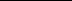 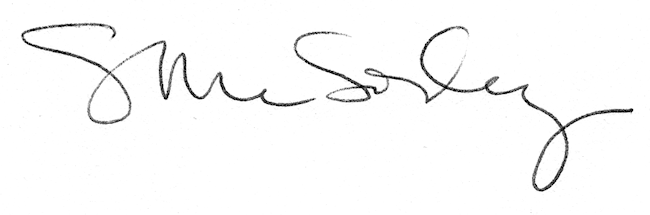 